      ___________________ Согласовано                Президент, председатель Правления      ТПП ХМАО-Югры И.С.ЧертовПОЛОЖЕНИЕО ПРОВЕДЕНИИ ОКРУЖНОГО КОНКУРСА«ЛИДЕР БИЗНЕСА ЮГРЫ - 2017»1. ОБЩИЕ ПОЛОЖЕНИЯ1.1.Окружной конкурс «Лидер бизнеса Югры - 2017» (далее – Конкурс) учреждён Торгово-промышленной палатой Ханты-Мансийского автономного округа и проводится при поддержке Правительства Ханты-Мансийского автономного округа – Югры.1.2.Конкурс является региональным этапом Национальной премии в области предпринимательской деятельности «Золотой Меркурий»,  организатором которой с 2002 года является Торгово-промышленная палата РФ.  Девиз премии - «Во благо россиян!».Конкурс проводится в два этапа:Региональный  – до 10 декабря   2017 года.   Федеральный  – до 10 апреля года, следующего за конкурсным (проводится ТПП РФ).2. ЦЕЛИ И ЗАДАЧИ КОНКУРСА2.1. Содействие развитию предпринимательства в Ханты-Мансийском автономном округе – Югре, выявление и поощрение  предприятий и предпринимателей – производителей товаров, работ (услуг) Ханты-Мансийского автономного округа, достигших наивысших технико-экономических и социальных показателей в своей отрасли деятельности. 2.2.   Содействие динамичному развитию экономики региона.2.3.  Продвижение продукции и услуг предприятий Ханты-Мансийского автономного округа на окружном, межрегиональном и международном уровнях. 2.3.  Содействие в привлечении инвестиций в Ханты-Мансийский автономный округ.2.4. Поддержка инициативы товаропроизводителей, направленных на повышение качества производимых в округе товаров и услуг.2.5. Презентация лучших образцов отечественных бизнес-моделей;2.6. Пропаганда идей социальной ответственности бизнеса;2.7. Укрепление традиций  российского предпринимательства;2.8. Формирование уважительное отношение общества к бизнесу.3. ТРЕБОВАНИЯ К УЧАСТНИКАМ КОНКУРСА3.1.  Участником Конкурса может быть:любое юридическое лицо, независимо от формы собственности, предприниматель – производитель товаров, работ (услуг);предприниматель, имеющий положительный имидж на рынке;предприниматель,  зарегистрированный на территории Ханты-Мансийского автономного округа – Югры (кроме номинации «Лучший поставщик товаров для ХМАО-Югры»), осуществляющий свою деятельность не менее двух лет с момента государственной регистрации.3.2.  Для участия в конкурсе необходимо:направить в адрес ТПП автономного округа конкурсную документацию по установленной форме (Приложение №1, Приложение № 2) в срок не позднее  30 сентября 2017 г.оплатить регистрационный взнос в размере  установленном Организационным комитетом.провести повышение профессиональных компетенций сотрудников конкурсанта в рамках образовательных мероприятий ТПП ХМАО-Югры.Представить на рассмотрение Центра привлечения инвестиций ТПП ХМАО-Югры документацию инвестиционного проекта конкурсанта (при наличии) для содействия  в реализации проекта (Приложение №3).  Предоставить информацию о компании для размещения в рамках пакета «Привелегия» (Приложение №4)4. ОРГАНИЗАЦИОННАЯ СТРУКТУРА КОНКУРСА4.1.   Конкурсная комиссия формируется на заседании Правления ТПП автономного округа. 4.2. Конкурсная комиссия рассматривает представленные заявки и утверждает список участников по номинациям. 4.3.  По итогам Конкурса определяются  победители Конкурса. Победители определяются из числа участников по 38 номинациям. 4.4. Победители определяются простым большинством голосов. В случае равного распределения голосов сопредседатели конкурсной комиссии имеют право в два голоса. Голосование членов конкурсной комиссии может проводиться заочно.4.5. Организации инфраструктуры поддержки малого и среднего предпринимательства могут учреждать специальные призы для участников Конкурса за различные достижения в сфере малого бизнеса и вручать их на церемонии награждения победителей Конкурса.5. НОМИНАЦИИ КОНКУРСА 5.1. Организаторами Конкурса определены  основные и специальные номинации. 1) Основные номинации Конкурса  (Вручаются в группах организаций по отраслям).«IT-технологии»«Автомобильный транспорт»«Автосервис»«Агропромышленный  комплекс»«Безопасность и охрана» «Бизнес-партнер Югры» (лучший поставщик товаров и услуг в соответствующей отрасли)«Бытовые услуги»«Воздушный транспорт»«Геологоразведка и геофизика»«Гостиничный бизнес»«Добыча нефти и газа, нефтегазопереработка»«Дорожное хозяйство»«Железнодорожный транспорт» «Жилищно-коммунальное хозяйство»«Лёгкая промышленность (включая меховую индустрию)»«Лесная и деревообрабатывающая промышленность»«Лизинг»«Медицина и здравоохранение»«Наука и экология»«Нефтегазосервис»«Образование»«Оптовая торговля и логистика»«Пищевая промышленность»«Полиграфия и реклама»«Производство электроэнергии и электрические сети»«Развлечения, досуг» «Ремесло и промыслы»«Ресторанный бизнес» «Речной транспорт»«Связь и телекоммуникации»«Средства массовой информации»«Страхование» «Строительный комплекс»«Торговля»«Туристический бизнес»«Услуги потребительской кооперации»«Финансы»«Юридический и консалтинговый бизнес»2) В рамках основных  номинаций  Оргкомитетом могут быть учреждены специальные номинации, отражающие специфику отрасли экономики. 6. КРИТЕРИИ ОТБОРА6.1.Финансовые и социально-экономических показатели, характеризующие деятельность предприятия по увеличению объема производства товаров и услуг, конкурентоспособность, деятельность по созданию новых рабочих мест, росту средней заработной платы, выход на межрегиональный и международный рынок.7.      ФИНАНСИРОВАНИЕ КОНКУРСА 7.1. Источником финансирования Конкурса является регистрационный взнос и  средства из иных источников, в том числе из бюджета организаций являющихся инфраструктурой поддержки малого и среднего предпринимательства Югры (по согласованию). Данные средства направляются на организацию Конкурса. 8.      НАГРАЖДЕНИЕ УЧАСТНИКОВ КОНКУРСА И ДОПОЛНИТЕЛЬНЫЙ ПАКЕТ ПОБЕДИТЕЛЯ8.1. Участники конкурса, прошедшие предварительный отбор, получают уведомление  с информацией о  подавших заявки на участие в конкурсе в номинации, о результатах предварительного отбора и включении предприятия  в число претендентов на звание победителя конкурса в номинации.  8.2.Награждение проводится после подведения итогов конкурсной комиссией в рамках праздничных мероприятий, посвященных Дню образования Ханты-Мансийского автономного округа с вручением дипломов. 8.3. Участники, занявшие в своих номинациях 1, 2 и 3 места, награждаются дипломами I, II, и III степени и наградной сувенирной продукцией статуэткой «Меркурий» с памятной гравюрой. 8.4.Победителю конкурса предоставляется пакет «Привилегия», который включает: размещение информации о победителе конкурса на информационных ресурсах ТПП ХМАО-Югры: официальный сайт www.tpphmao.ru (раздел победители конкурса «Лидер бизнеса Югры»), размещение публикации в региональном деловом дайджесте «Югра-Бизнес» (не менее 1 полосы А4 в одном выпуске), возможность участия руководителя компании в заседаниях отраслевых комитетов ТПП ХМАО-Югры в качестве председателя (по согласованию), размещение информации о компании на портале «Клуб членов ТПП ХМАО-Югры», участие руководящего состава компании в заседаниях «Клуба лидеров ТПП ХМАО-Югры».8.5.Победители конкурса имеют право использовать символику конкурса «Лидер бизнеса  Югры-2017» на фирменных бланках, проспектах, буклетах и других информационно-рекламных печатных материалах; на этикетках и ярлыках с готовой продукцией; в изданиях, содержащих рекламные и справочные сведения об организации; в рекламных фильмах и презентациях организации; на сайте организации в сети Интернет; материалах для выставок, плакатах и стендах; на канцелярских товарах, календарях с использованием фирменной символики организации.  Согласно статьи 46 Закона РФ «О товарных знаках, знаках обслуживания и наименованиях мест происхождения товаров», незаконное использование товарного знака, «противоречащее положениям пункта 2 статьи 4 и пункта 2 статьи 40 настоящего Закона, влечет за собой гражданскую и (или) уголовную ответственность в соответствии с законодательством Российской Федерации».8.6. Порядок использования логотипа конкурса:- Использование логотипа участником в последующий период разрешается только с обозначением подписи года его получения, в строгом соответствии утвержденным пропорциям размеров шрифта и изображения логотипа.- Использование логотипа участником должно строго соответствовать утвержденному оригинал-макету по шрифтам, цвету и пропорциям.- Право использования логотипа участником может быть запрещено только решением Оргкомитета конкурса, в случае письменного подтверждения Государственными органами контроля качества, грубых нарушениях качества выпущенной участником продукции или оказанных услуг более двух раз в течение одного года.- Логотипы окружного конкурса «Лидер бизнеса Югры-2017» передаются участникам Оргкомитетом проекта после официальной церемонии награждения.8.7. Итоги  конкурса и информацию о победителях Оргкомитет конкурса  размещает на  собственных информационных ресурсах (электронных, печатных), на официальном веб-сайте органов государственной власти Ханты-Мансийского автономного округа – Югры и ТПП ХМАО-Югры.8.8. По результатам конкурса победители будут рекомендованы к участию  в федеральном этапе Национальной премии в области предпринимательской деятельности «Золотой Меркурий».  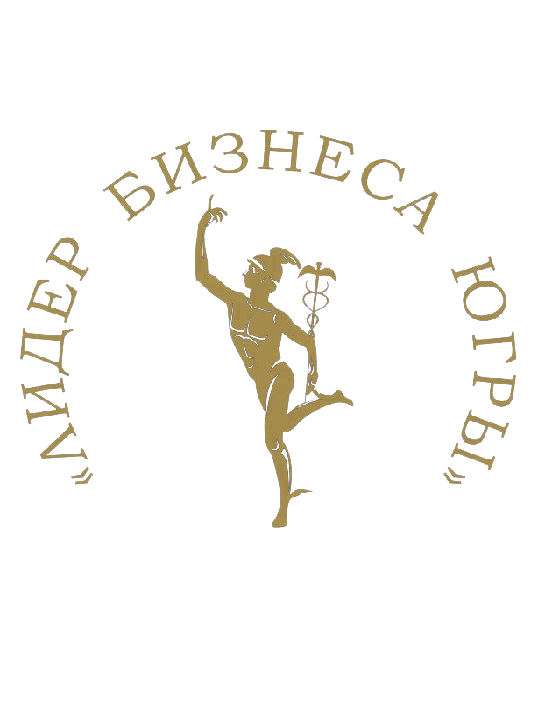 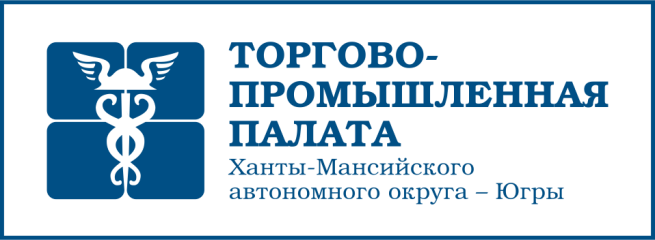 Приложение №1к положению о проведении окружного конкурса «Лидер бизнеса Югры-2017ДОГОВОР-ЗАЯВКАНА УЧАСТИЕ В КОНКУРСЕ «ЛИДЕР БИЗНЕСА ЮГРЫ – 2017»Руководство предприятия (организации) ознакомлено с Положением и согласно с         условиями участия в конкурсе «Лидер бизнеса Югры-2017»__________/______________/                                                  м. п.                                 Просьба направить договор-заявку и приложения к заявке в ТПП ХМАО-Югры  до 30  сентября  2017г.тел.: (3467) 371-882,  тел./факс: (3467) 371-883, e-mail: tpphmao@tpphmao.ruОригиналы документации принимаются по адресу: 628002, Ханты-Мансийский автономный округ – Югра,  г. Ханты-Мансийск, ул. Студенческая, 19, каб. 206. К заявке необходимо приложить логотип организации и фотоматериалы продукции в формате JPEG.Приложение №2Портфолио участника конкурса «Лидер бизнеса Югры - 2017»(для предприятий и предпринимателей)1. Показатели производственной деятельности:*пункты обязательные для заполнения** для номинации «Бизнес-партнер Югры»3. Другие положительные сведения об экономической деятельности4. Дополнительно: описание деятельности предприятия в произвольной форме, включая миссию, корпоративную культуру, рекламный модуль (формат А4), перечень призов, наград, дипломов, рейтингов и т.п.; информация об участии в конкурсах; брошюры, фотоальбомы, газетные публикации, информация о работе с местными администрациями и т.д. Объём не ограничен. Следует помнить, что хорошо подготовленный и оформленный материал повышает шансы на победу в конкурсе.Руководитель                                                                      / ___________________________ /Приложение №3к положению о проведении окружного конкурса «Лидер бизнеса Югры-2017Руководитель  _____________   / ___________________________ /      должность                                подпись                                                    ФИОПриложение №4к положению о проведении окружного конкурса «Лидер бизнеса Югры-2017ИНФОРМАЦИЮ О КОМПАНИИДЛЯ РАЗМЕЩЕНИЯ В РАМКАХ ПАКЕТА «ПРИВЕЛЕГИЯ» 1.Название компании_______________________________________________________________2.Рекламно-информационный текст о деятельности компании_________________________________________________________________________________________________________________________________________________________________________________________________________________________________________________________________________________________________________________________________________________________________________________________________________________________________________________________(не более 700 печатных знаков (шрифт TimesNewRoman, размер 14), включая пробелы и служебные символы, а также логотип предприятия в форматах CorelDraw, PDF, JPEG. Файл со сканированным текстом обработке не подлежит)3.Почему именно с Вашу продукцию/услугу выбирают потребители? _______________________________________________________________________________________________________________________________________________________________________________________________________________________________________________________________________________________________________________________________________________________________4.Какая главная ценность Вашего продукта (услуги)? _____________________________________________________________________________________________________________________________________________________________________________________________________________________________________________________________________________________________________________________________________________________________________________5.Что  выделяет предложения Вашей компании на фоне аналогичных?_______________________________________________________________________________________________________________________________________________________________________________________________________________________________________________________________________________________________________________________________________________________________6.Какой результат Вы планируете получить от размещения информационных материалов Вашей компании в рамках  пакета «Привилегия»? ________________________________________________________________________________________________________________________________________________________________________________________________________________________________________________________________________________________________________________________________________________________________________________Руководитель  _____________   / ___________________________ /      должность                                подпись                                                    ФИОНоминация конкурсаПолное наименование организации Краткое наименование организацииОрганизационно-правовая форма в настоящее времяГод основания организацииОтрасль экономикиИНН / КППЮридический адресПочтовый адрес (с указанием индекса)Телефон / факс (с указанием телефонного кода населенного пункта)Адрес электронной почтыАдрес сайта в ИнтернетФ.И.О. руководителя организации (полностью)Должность руководителя организацииТелефон руководителя организацииОтветственный исполнитель (Ф.И.О., тел.)Численность работниковЧленство в общественной организации, объединении  (указать, какой)Является ли компания членом Торгово-промышленной палаты ХМАО-Югры  или другого объединения предпринимателей (перечислить)Состоит ли организация в Антикоррупционной хартии российского бизнеса, Реестре надежных партнеров РФ  (указать)	20152015201620162017I п/гI п/гII п/гI п/гII п/г2017I п/г1Перечислите наименования выпускаемой продукции (работ, услуг):2Объем реализованной продукции (работ, услуг), тыс. руб.*3Рентабельность предприятия (в % по отношению к предыдущему периоду работы)4Производительность труда, тыс. руб. чел5Средняя численность, чел*6Количество созданных рабочих мест для лиц с ограниченными возможностями7Количество созданных рабочих мест для лиц моложе 18 лет8Наличие социального пакета для работников9Рынок сбыта (местный, региональный, межрегиональный, всероссийский, международный) 10Среднемесячная начисленная заработная плата работников списочного состава, в рублях.11Наличие коллективного договора (нет, да)12Расходы за отчетный период в рублях*13Налоги за отчетный период в рублях14Модернизация, развитие, расширение деятельности  (освоение новых видов услуг, производства, продукции  перечислить)15Отсутствие либо наличие задолженности в бюджеты всех уровней, внебюджетные фонды16Общая сумма контрактов заключенных на поставку товаров/услуг в соответствующей отрасли**17Уровень социальной ответственности компании, благотворительная деятельность (перечислить все мероприятия с 2017 г. (по убывающей до 2015г.), включая финансовые затраты (тыс. руб.). 18Участие предприятия в выставках, ярмарка и т.п. (перечислить),  имеются ли награды  за участие (дипломы, медали и т.п., перечислить какие)19Является ли компания членом ТПП ХМАО-Югры или других  объединений предпринимателей ?  (перечислить)20Состоит ли организация в Антикоррупционной хартии российского бизнеса, Реестре надежных партнеров РФ  (указать)ИНВЕСТИЦИОННЫЙ ПРОЕКТИНВЕСТИЦИОННЫЙ ПРОЕКТНазвание проектаНазвание компании разработчикаОтветственное лицо  за взаимодействие по проекту, контакты (телефон, e-mail)Характеристика проекта;(бизнес план, маркетинговое исследование рынка отрасли)Проектный бюджетСфера деятельностиИсточники финансированияПредпосылки и основная цель проектаМесто расположения, строительный участок и окружающая средаПожелания к Центру привлечения инвестиций ТПП ХМАО-Югры